ПРИЛОЖЕНИЕ:Методика Ю.М.ОрловаТест креативности Торренса, диагностика творческого мышления. Диагностика интеллекта младших школьниковМетодика Ю.М.ОрловаПотребность в достижении цели используется для измерения потребности в достижении цели, успеха и в целом достижений. Чем выше у человека самооценка, тем более он активен и нацелен на достижения. Потребность в достижении превращается в таком случае в личностное свойство, установку. Шкала оценки потребности в достижении успеха доказала свою эффективность при подборе кадров, оценке мотивации труда, работе с резервами кадров, сопровождении резерва кадров на выдвижение, диагностике качеств, необходимых руководителю, в психологии спорта и других областях. Мотивация достижения (успеха, цели) выражается в стремлении к улучшению результатов, настойчивости в достижении своих целей, и оказывает влияние на всю человеческую жизнь. Данный тест - опросник был разработан Орловым Ю.М. в 1978 году. Методика включает в себя 23 вопроса. Среднее время тестирования - 10-15 минут. Методика Орлова Ю.М. (Тест - опросник Потребность в достижении цели. Шкала оценки потребности в достижении успеха). Инструкция. Вам предлагается ряд утверждений. Если Вы согласны с высказыванием, то рядом с его номером напишите "да" или поставьте знак "+", если не согласны - "нет" ("-"). Стимульный материал. 1. Думаю, что успех в жизни, скорее, зависит от случая, чем от расчета. 2. Если я лишусь любимого занятия, жизнь для меня потеряет всякий смысл. 3. Для меня в любом деле важнее не его исполнение, а конечный результат. 4. Считаю, что люди больше страдают от неудач на работе, чем от плохих взаимоотношений с близкими. 5. По моему мнению, большинство людей живут далекими целями, а не близкими. 6. В жизни у меня было больше успехов, чем неудач. 7. Эмоциональные люди мне нравятся больше, чем деятельные. 8. Даже в обычной работе я стараюсь усовершенствовать некоторые ее элементы. 9. Поглощенный мыслями об успехе, я могу забыть о мерах предосторожности. 10. Мои близкие считают меня ленивым. 11. Думаю, что в моих неудачах повинны, скорее, обстоятельства, чем я сам. 12. Терпения во мне больше, чем способностей. 13. Мои родители слишком строго контролировали меня. 14. Лень, а не сомнение в успехе вынуждает меня часто отказываться от своих намерений. 15. Думаю, что я уверенный в себе человек. 16. Ради успеха я могу рискнуть, даже если шансы невелики. 17. Я усердный человек. 18. Когда все идет гладко, моя энергия усиливается. 19. Если бы я был журналистом, я писал бы, скорее, об оригинальных изобретениях людей, чем о происшествиях. 20. Мои близкие обычно не разделяют моих планов. 21. Уровень моих требований к жизни ниже, чем у моих товарищей. 22. Мне кажется, что настойчивости во мне больше, чем способностей. 23. Я мог бы достичь большего, освободившись от текущих дел. Ключ к тесту - опроснику Орлова. ответы "Да" ("+") на вопросы: 2, 6, 7, 8, 14, 16, 18, 19, 21, 22, 23; ответы "Нет" ("-") на вопросы: 1, 3, 4, 5, 9, 11, 12, 13, 15, 17, 20. Обработка результатов. За каждый ответ совпадающие с ключом ставится 1 балл, ответы суммируются. Интерпретация и расшифровка методики Орлова. 0 - 6 баллов - низкая потребность в достижениях. 7 - 9 баллов - пониженная потребность в достижениях. 10 - 15 баллов - средняя потребность в достижениях. 16 - 18 баллов - повышенная потребность в достижениях. 19 - 23 баллов - высокая потребность в достижениях. Лица с высоким уровнем потребности в достижениях отличаются следующими чертами: - настойчивостью в достижении своих целей - неудовлетворенностью достигнутым - постоянным стремлением сделать дело лучше, чем раньше - склонностью сильно увлекаться работой - стремлением в любом случае пережить удовольствие успеха - неспособностью плохо работать - потребностью изобретать новые приемы работы в исполнении самых обычных дел - отсутствием духа соперничества, желанием, чтобы и другие вместе с ними пережили успех и достижение результата - неудовлетворенностью легким успехом и неожиданной легкостью задачи - готовностью принять помощь и помогать другим при решении трудных задач, чтобы совместно испытать радость успеха.
Источник: https://psycabi.net/testy/475-metodika-orlova-yu-m-test-oprosnik-potrebnost-v-dostizhenii-tseli-shkala-otsenki-potrebnosti-v-dostizhenii-uspekhaДиагностика интеллекта младших школьниковЦель: исследование уровня умственного развития детей младшего школьного возраста.
Тест состоит из четырех субтестов, включающих в себя вербальные задания:

I субтест — исследование способностей отличать существенные признаки предметов и явлений от несущественных, а также оценка запаса знаний испытуемого;
II субтест — исследование способностей обобщения и отвлечения, а также выделения существенных признаков предметов и явлений;
III субтест — исследование способности устанавливать логические связи и отношения между понятиями;
IV субтест — выявление умения обобщать.

Текст методики

I. Инструкция: «Выбери одно из слов, заключенных в скобки, которое правильно закончит начатое предложение».

а) У сапога есть... (шнурок, пряжка, подошва, ремешки, пуговица).
б) В теплых краях обитает... (медведь, олень, волк, верблюд, тюлень),
в) В году, 3, 12, 4, 7) месяцев.
г) Месяц зимы... (сентябрь, октябрь, февраль, ноябрь, март).
д) Самая большая птица... (ворона, страус, сокол, воробей, орел, сова).
в) Розы — это... (фрукты, овощи, цветы, дерево).
ж) Сова всегда спит... (ночью, утром, днем, вечером),
з) Вода всегда... (прозрачная, холодная, жидкая, белая, вкусная). 
и) У дерева всегда есть... (листья, цветы, плоды, корень, тень). 
к) Город России... (Париж, Москва, Лондон, Варшава, София). 

II. Инструкция: «Здесь в каждой строке написано пять слов. Четыре слова можно объединить в одну группу и дать ей название. Одно слово к этой группе не относится. Это "лишнее" слово надо исключить».

а) Тюльпан, лилия, фасоль, ромашка, фиалка. 
б) Река, озеро, море, мост, болото. 
в) Кукла, медвежонок, песок, мяч, лопата. 
г) Киев, Харьков, Москва, Донецк, Одесса. 
д) Тополь, береза, орешник, липа, осина. 
е) Окружность, треугольник, четырехугольник, указка, квадрат. 
ж) Иван, Петр, Нестеров, Макар, Андрей. 
з) Курица, петух, лебедь, гусь, индюк. 
и) Число, деление, вычитание, сложение, умножение. 
к) Веселый, быстрый, грустный, вкусный, осторожный. 

III. Инструкция: «Внимательно прочитай эти примеры. В них слева написаны два слова, которые как-то связаны между собой. Справа — другая группа слов: одно слово над чертой и пять слов под чертой. Нужно выбрать одно слово внизу, которое связано со словом вверху, точно так же, как это сделано в словах, стоящих слева. Например:
лес / деревья = библиотека / сад, двор, город, театр, книги
бежать / кричать = стоять / молчать, ползать, шуметь, звать, плакать
Значит нужно установить, во-первых, какая связь существует между словами слева, а затем установить такую же связь в правой части.»

а) огурец / овощ = георгин/ сорняк, роса, садик, цветок, земля
б) учитель / ученик = врач / койка, больные, палата, термометр
в) огород / морковь = сад / забор, яблоня, колодец, скамейка, цветы
г) цветок / ваза = птица / клюв, чайка, гнездо, яйцо, перья
д) перчатка / рука = сапог / чулки, подошва, кожа, нога, щетка
е) темный / светлый = мокрый / солнечный, скользкий, сухой, теплый, холодный
ж)часы / время = термометр / стекло, температура, кровать, больной, врач
з) машина / мотор = лодка / река, моряк, болото, парус, волна
и)стул / деревянный = игла / острая, тонкая, блестящая, короткая, стальная
к) стол / скатерть = пол / мебель, ковер, пыль, доска, гвозди

IV. Инструкция: «Эти пары слов можно назвать одним словом, например:
Брюки, платье... — одежда. Придумай название к каждой паре»:
a) Метла, лопата...
б) Окунь, карась... 
в) Лето, зима... 
г) Огурец, помидор... 
д) Сирень, шиповник. 
е) Шкаф, диван... 
ж) День, ночь... 
з) Слон, муравей... 
и) Июнь, июль... 
к) Дерево, цветок... 

Правильные ответы:
I субтест:
а) подошва
б) верблюд
в) 12
г) февраль 
д) страус
е) цветы
ж) днем
з) жидкая
и)корень 
к) Москва 

II субтест
а) фасоль 
б) мост 
в) песок 
г) Москва 
д) орешник 
е) указка 
ж) Нестеров 
з) лебедь
и) число
к) вкусный 

III субтест
з) георгин / цветок
б) врач / больной
в) сад / яблоня
г) птица / гнездо 
д) сапог / нога 
е) мокрый / сухой
ж) термометр / температура
з) лодка / парус
и) игла / стальная
к) пол / ковер 

IVсубтест
а) рабочие инструменты
б) рыба
в) время года
г) овощ 
д) куст 
е) мебель
ж) время суток
з) животное
и) месяцы лета 
к) растения 

Обработка результатов 
I субтест:
Если ответ на первое задание правильный, задаётся вопрос "почему не шнурок?" При правильном объяснении решение оценивается в 1 балл, при неправильном - 0,5 балла.
Если ответ ошибочный, ребенку оказывается помощь — ему предлагается подумать и дать другой, правильный ответ (стимулирующая помощь). За правильный ответ после второй попытки ставится 0,5 балла. Если ответ снова неправильный, выясняется понимание ребенком слова «всегда», что важно для решения 6 из 10 заданий того же субтеста. При решении последующих заданий I субтеста уточняющие вопросы не задаются.

II субтест:
Если ответ на первое задание правильный, задается вопрос: «Почему?» При правильном объяснении ставится 1 балл, при ошибочном — 0,5 балла. Если ответ ошибочный, оказывается помощь, аналогичная описанной выше. За правильный ответ после второй попытки ставится 0,5 балла. При ответах на 7, 9,10-е (ж, и, к) задания дополнительные вопросы не задаются, так как дети младшего школьного возраста еще не могут сформулировать принцип обобщения, используемый для решения этих заданий. При ответе на 7-е (ж) задание II субтеста дополнительный вопрос также не задается, так как эмпирически обнаружено, что если ребенок правильно решает это задание, то он владеет такими понятиями, как «имя» и «фамилия».

III субтест:
За правильный ответ — 1 балл, за ответ после второй попытки — 0,5 балла.

IV субтест:
При неправильном ответе предлагается подумать еще. Оценки аналогичны вышеприведенным. При решении III и IV субтестов уточняющие вопросы не задаются.

При обработке результатов исследования для каждого ребенка подсчитывается сумма баллов, полученных за выполнение каждого субтеста, и общая балльная оценка за четыре субтеста в целом. 
Максимальное количество баллов, которое может набрать обследуемый за решение всех четырех субтестов, —% оценки успешности). Кроме того, целесообразно отдельно подсчитать общую суммарную оценку за выполнение заданий при второй попытке (после стимулирующей помощи).

Интерпретация. 
Увеличение числа правильных ответов после того, как экспериментатор предлагает ребенку подумать еще, может указывать на недостаточный уровень произвольного внимания, импульсивность ответов. Суммарная оценка за вторую попытку — дополнительный показатель, полезный для решения вопроса о том, к какой из групп детей с ЗПР относится обследуемый. Оценка успешности (ОУ) решения словесных субтестов определяется по формуле:
ОУ = х • 100% / 40
где х — сумма баллов, полученных испытуемым. 
На основе анализа распределения индивидуальных данных (с учетом стандартных отклонений) были определены следующие уровни успешности нормально развивающихся детей и учащихся с ЗПР:
4-й уровень успешности — 32 балла и более (80—100% ОУ),
3-й уровень — 31,5—26 баллов (79,0—65%), 
2-й уровень — 25,5—20 баллов (64,9—50%),
1-й уровень — 19,5 и менее (49,9% и ниже).Методика определения умственного развития нормальных и аномальных детей (7-9 лет)( К разработке стандартизированной методики для определения уровня умственного развития нормальных и аномальных детей (на основе методик структуры интеллекта Р. Амтхауэра) –  Дефектология. С. 28-33.) Описание методикиМетодика состоит из 4-х субтестов, предназначенных для детей 7-9 лет, включает в себя вербальные задания, подобранные с учетом программного материала начальных классов.В состав первого субтеста входят задания, требующие от испытуемого дифференцироватьсущественные признаки предметов и явлений от несущественных, второстепенных. По результатам выполнения задач субтеста можно судить о запасе знаний испытуемого.Второй субтест состоит из заданий, представляющих собой словесный вариант исключения «пятого лишнего». Данные, полученные при исследовании этой методики, позволяют судить о владении операциями обобщения и отвлечения, о способности испытуемого выделять существенные признаки предметов и явлений.Третий субтест – задания на умозаключения по аналогии. Для их выполнения испытуемому необходимо установить логические связи и отношения между понятиями.Четвертый субтест направлен на выявление умения обобщать (ребенок должен назвать понятие, объединяющее два слова, входящее в каждое задание субтеста).Перед предъявлением контрольных заданий к каждому субтесту необходимо давать по 2-3 тренировочных упражнения, которые позволили довести детей к полному пониманию предлагаемых заданий.Бланк заданийФамилия, имя _______________________ Класс________________Сумма баллов_____ Уровень интеллектуального развития______I. ОСВЕДОМЛЕННОСТЬ1.​ У сапога всегда есть ... (шнурок, пряжка, подошва, ремешки, пуговица).1.​ В году - … (4 месяца, 3 месяца, 12 месяцев, 24 месяца, 7 месяцев).1.​ Месяц зимы - ... (сентябрь, февраль, март, октябрь, ноябрь).1.​ У деревьев всегда есть ... ( листья, цветы, корень, плоды, тень).1.​ Время года - … (август, осень, каникулы, суббота, утро).6 . В жарких краях живет ... (медведь, олень, волк, верблюд, пингвин).7. В нашей стране не живет ... (соловей, страус, аист, синица, скворец).8. Отец старше своего сына ... (часто, всегда, никогда, редко, иногда).9. Время суток - ... (год, месяц, неделя, день, понедельник).10. Пассажирский транспорт - ... (комбайн, самосвал, автобус, экскаватор, тепловоз).II. ИСКЛЮЧЕНИЕ ПОНЯТИЙ1.​  тюльпан, лилия, фасоль, ромашка, фиалка1.​  река, озеро, море, мост, пруд1.​  кукла, прыгалка, песок, мяч, юла1.​  стол, ковер, кресло, кровать, табурет1.​  тополь, береза, орешник, липа, осина6.​  курица, петух, орел, гусь, индюк6.​  окружность, треугольник, четырехугольник, указка, квадрат6.​  Саша, Витя, Стасик, Петров, Коля6.​  число, деление, сложение, вычитание, умножение10. веселый, быстрый, грустный, вкусный, осторожныйIII. ОБОБЩЕНИЕ1.​  окунь, карась ...1.​  метла, лопата ...1.​  лето, зима ...1.​  огурец, помидор ...1.​  сирень, орешник ...1.​  шкаф, диван …1.​  июнь, июль ...1.​  день, ночь ...1.​  слон, муравей ...10. дерево, цветок ...IV. АНАЛОГИИ1. огурец гвоздикаовощ сорняк, цветок, роса, садик, земля2. огород садморковь забор, грибы, яблоня, колодец, скамейка3. учитель врачученик очки, больница, палата, больной4. цветок птицаваза клюв, чайка, гнездо, перья, хвост5. перчатка сапогрука чулки, подошва, кожа, нога, щетка6. темный мокрыйсветлый солнечный, скользкий, сухой, теплый, холодный7. часы градусниквремя стекло, больной, кровать, врач, температура8. машина лодкамотор река, маяк, парус, волна, берег9. стол полскатерть мебель, ковер, пыль, доски, гвозди10. стул игладеревянный острая, тонкая, блестящая, короткая, стальнаяV. ЧИСЛОВЫЕ РЯДЫ1. 5, 15, ..., 35, 45, ...2. 34, 44, 54, ..., ..., 843. 12, 22, ..., 42, 52, ..., 724. ..., 5, 7, 9, 11, ...5. ...,21, 17, 13,6. ..., 4, 8, 16, ...7. 80, 40, 20, 10, …8. …., 3, 9, 27, …9. ..., 30, 40, 50, …10. ..., 50, 43, 36, …Приложение 2Ключ к диагностике интеллектуального развитияучащихся 3 – 4 классаI. ОСВЕДОМЛЕННОСТЬ II. ИСКЛЮЧЕНИЕ ПОНЯТИЙ1.​ подошва 1. фасоль1.​ 12 месяцев 2. мост1.​ февраль 3. песок1.​ корень 4. ковер1.​ осень 5. орешник1.​ верблюд 6. орел1.​ страус 7. указка1.​ всегда 8. Петров1.​ день 9. число1.​  автобус 10. вкусныйIII. ОБОБЩЕНИЕ IV. АНАЛОГИИ1.​ рыбы 1. цветок1.​ инструменты 2. яблоня1.​ времена года 3. больной
4. овощи 4. гнездо5.​ кустарник 5. нога5.​ мебель 6. сухой5.​ месяц 7. температура5.​ время суток 8. парус5.​ животные 9. клевер5.​  растения 10. стальнаяV. ЧИСЛОВЫЕ РЯДЫ1)​ 25, 551)​ 64, 741)​ 32, 621)​ 3, 135) 25, 96) 2, 327) 58) 1, 819) 20, 6010) 57, 29Методика определения уровня умственного развития детей младшего школьного возраста
Цель : изучение уровня умственного развития детей младшего школьного возраста.
Стимульный материал : Тест состоит из четырех субтестов, включающих в себя вербальные задания.
I субтест — исследование способностей отличать существенные признаки предметов и явлений от несущественных, а также оценка запаса знаний испытуемого;
II субтест — исследование способностей обобщения и отвлечения, а также выделения существенных признаков предметов и явлений;
III субтест — исследование способности устанавливать логические связи и отношения между понятиями;
IV субтест — выявление умения обобщать.
Порядок проведения : Задания читаются вслух экспериментатором, ребенок читает одновременно про себя. Лучше всего проводить данный тест индивидуально с испытуемым. Это дает возможность выяснить причины ошибок ребенка и ход его рассуждений при помощи дополнительных вопросов.
Текст методики
I субтест 
Инструкция: «Выбери одно из слов, заключенных в скобки, которое правильно закончит начатое предложение».

а) У сапога есть... (шнурок, пряжка, подошва, ремешки, пуговица).
б) В теплых краях обитает... (медведь, олень, волк, верблюд, тюлень),
в) В году... (24, 3, 12, 4, 7) месяцев.
г) Месяц зимы... (сентябрь, октябрь, февраль, ноябрь, март).
д) Самая большая птица... (ворона, страус, сокол, воробей, орел, сова).
в) Розы — это... (фрукты, овощи, цветы, дерево).
ж) Сова всегда спит... (ночью, утром, днем, вечером),
з) Вода всегда... (прозрачная, холодная, жидкая, белая, вкусная). 
и) У дерева всегда есть... (листья, цветы, плоды, корень, т*ень). 
к) Город России... (Париж, Москва, Лондон, Варшава, София). 

II субтест 
Инструкция: «Здесь в каждой строке написано пять слов. Четыре слова можно объединить в одну группу и дать ей название. Одно слово к этой группе не относится. Это "лишнее" слово надо исключить».

а) Тюльпан, лилия, фасоль, ромашка, фиалка. 
б) Река, озеро, море, мост, болото. 
в) Кукла, медвежонок, песок, мяч, лопата. 
г) Киев, Харьков, Москва, Донецк, Одесса. 
д) Тополь, береза, орешник, липа, осина. 
е) Окружность, треугольник, четырехугольник, указка, квадрат. 
ж) Иван, Петр, Нестеров, Макар, Андрей. 
з) Курица, петух, лебедь, гусь, индюк. 
и) Число, деление, вычитание, сложение, умножение. 
к) Веселый, быстрый, грустный, вкусный, осторожный. 

III субтест 
Инструкция: «Внимательно прочитай эти примеры. В них слева написаны два слова, которые как-то связаны между собой. Справа — другая группа слов: одно слово над чертой и пять слов под чертой. Нужно выбрать одно слово внизу, которое связано со словом вверху, точно так же, как это сделано в словах, стоящих слева.
Значит нужно установить, во-первых, какая связь существует между словами слева, а затем установить такую же связь в правой части.
IV субтест 
Инструкция: «Эти пары слов можно назвать одним словом, например:

Брюки, платье, пиджак ... — одежда. 
Придумай название к каждой паре»:
a) Метла, лопата...
б) Окунь, карась...
в) Лето, зима...
г) Огурец, помидор...
д) Сирень, шиповник.
е) Шкаф, диван... 
ж) День, ночь...
з) Слон, муравей... 
и) Июнь, июль... 
к) Дерево, цветок... 

Правильные ответы:
I субтест:
а) подошва
б) верблюд
в) 12
г) февраль 
д) страус
е) цветы
ж) днем
з) жидкая
и)корень 
к) Москва 

II субтест
а) фасоль
б) мост
в) песок
г) Москва 
д) орешник
е) указка
ж) Нестеров 
з) лебедь
и) число
к) вкусный 

III субтест
з) георгин / цветок
б) врач / больной
в) сад / яблоня
г) птица / гнездо 
д) сапог / нога 
е) мокрый / сухой
ж) термометр / температура
з) лодка / парус
и) игла / стальная
к) пол / ковер 

IVсубтест
а) рабочие инструменты
б) рыба
в) время года
г) овощ 
д) куст 
е) мебель
ж) время суток
з) животное
и) месяцы лета 
к) растения 

Обработка результатов
1 субтест
Если ответ на первое задание правильный, задаётся вопрос "почему не шнурок?" При правильном объяснении решение оценивается в 1 балл, при неправильном - 0,5 балла.
Если ответ ошибочный, ребенку оказывается помощь — ему предлагается подумать и дать другой, правильный ответ (стимулирующая помощь). За правильный ответ после второй попытки ставится 0,5 балла. Если ответ снова неправильный, выясняется понимание ребенком слова «всегда», что важно для решения 6 из 10 заданий того же субтеста. При решении последующих заданий I субтеста уточняющие вопросы не задаются.
// субтест
Если ответ на первое задание правильный, задается вопрос: «Почему?» При правильном объяснении ставится 1 балл, при ошибочном — 0,5 балла. Если ответ ошибочный, оказывается помощь, аналогичная описанной выше. За правильный ответ после второй попытки ставится 0,5 балла. При ответах на 7, 9,10-е (ж, и, к) задания дополнительные вопросы не задаются, так как дети младшего школьного возраста еще не могут сформулировать принцип обобщения, используемый для решения этих заданий. При ответе на 7-е (ж) задание II субтеста дополнительный вопрос также не задается, так как эмпирически обнаружено, что если ребенок правильно решает это задание, то он владеет такими понятиями, как «имя» и «фамилия».
III субтест
За правильный ответ — 1 балл, за ответ после второй попытки — 0,5 балла.
IV субтест
При неправильном ответе предлагается подумать еще. Оценки аналогичны вышеприведенным. При решении III и IV субтестов уточняющие вопросы не задаются.

При обработке результатов исследования для каждого ребенка подсчитывается сумма баллов, полученных за выполнение каждого субтеста, и общая балльная оценка за четыре субтеста в целом. Максимальное количество баллов, которое может набрать обследуемый за решение всех четырех субтестов, — 40 (100% оценки успешности). Кроме того, целесообразно отдельно подсчитать общую суммарную оценку за выполнение заданий при второй попытке (после стимулирующей помощи).

Интерпретация. 
Увеличение числа правильных ответов после того, как экспериментатор предлагает ребенку подумать еще, может указывать на недостаточный уровень произвольного внимания, импульсивность ответов. Суммарная оценка за вторую попытку — дополнительный показатель, полезный для решения вопроса о том, к какой из групп детей с ЗПР относится обследуемый. Оценка успешности (ОУ) решения словесных субтестов определяется по формуле:
ОУ = х • 100% / 40
где х — сумма баллов, полученных испытуемым. На основе анализа распределения индивидуальных данных (с учетом стандартных отклонений) были определены следующие уровни успешности нормально развивающихся детей и учащихся с ЗПР:
4-й уровень успешности — 32 балла и более (80—100% ОУ),
3-й уровень — 31,5—26 баллов (79,0—65%), 
2-й уровень — 25,5—20 баллов (64,9—50%),
1-й уровень — 19,5 и менее (49,9% и ниже).Тест креативности Торренса, диагностика творческого мышления. Тест состоит из трех частей: нарисуй картинку, завершение фигуры, повторяющиеся линии. Приведены описание, инструкция, стимульный материал, обработка, ключ, интерпретация результатов.Существует огромное количество различных методов психодиагностики творческих способностей человека. Наиболее популярный из них - тест Торренса. Креативность по Торренсу (от лат. creatio - созидание) - это чувствительность к задачам, дефициту и пробелам знаний, стремление к объединению разноплановой информации; креативность выявляет связанные с дисгармонией элементов проблемы, ищет их решения, выдвигает предположения и гипотезы о возможности решений; проверяет и опровергает эти гипотезы, видоизменяет их, перепроверяет их, окончательно обосновывает результат. Э. Торренс разработал 12 тестов, сгруппированных в вербальную, изобразительную и звуковую батарею. Невербальная часть данного теста, известная как «Фигурная форма теста творческого мышления Торренса» (Figural forms), была адаптирована в НИИ общей и педагогической психологии АПН в 1990 году. Другая часть теста - «Завершение картинок» (Complete Figures) была адаптирована в 1993-1994 годах в лаборатории диагностики способностей и ПВК Института психологии Российской академии наук. Предлагаемый вашему вниманию фигурный тест Е. Торренса предназначен для взрослых, школьников и детей от 5 лет. Этот тест состоит из трех заданий. Ответы на все задания даются в виде рисунков и подписей к ним. Время выполнения задания не ограничено, так как креативный процесс предполагает свободную организацию временного компонента творческой деятельности. Художественный уровень исполнения в рисунках не учитывается. Тест креативности Торренса, диагностика творческого мышления: Инструкция - описание к тесту Торренса, стимульный материал: Субтест 1. «Нарисуйте картинку». Нарисуйте картинку, при этом в качестве основы рисунка возьмите цветное овальное пятно, вырезанное из цветной бумаги. Цвет овала выбирается вами самостоятельно. Стимульная фигура имеет форму и размер обычного куриного яйца. Так же необходимо дать название своему рисунку. 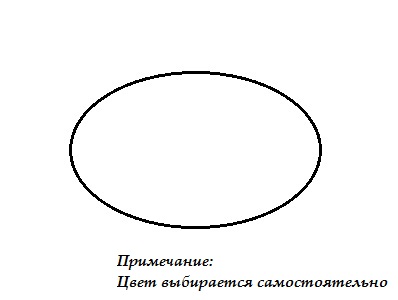 стимульный материал к тесту торенса на креативность Субтест 2. «Завершение фигуры». Дорисуйте десять незаконченных стимульных фигур. А так же придумать название к каждому рисунку. стимульный материал к тесту торенса на креативность 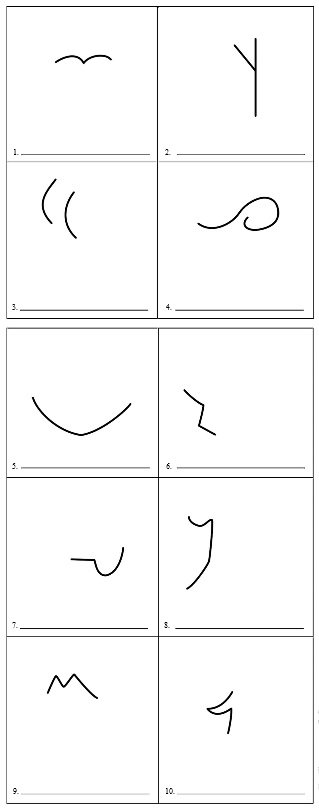  Субтест 3. «Повторяющиеся линии». Стимульным материалом являются 30 пар параллельных вертикальных линий. На основе каждой пары линий необходимо создать какой-либо (не повторяющийся) рисунок. 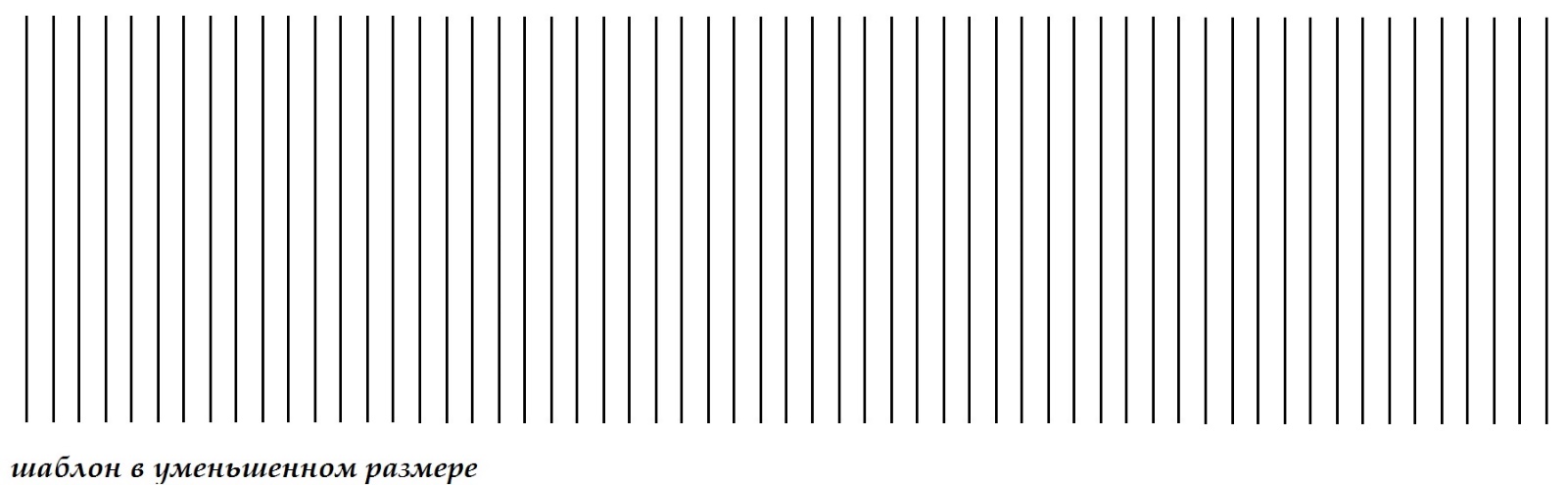 стимульный материал к тесту торенса на креативность Обработка результатов. Обработка результатов всего теста предполагает оценку пяти показателей: «беглость», «оригинальность», «разработанность», «сопротивление замыканию» и «абстрактность названий». Ключ к тесту Торренса. «Беглость»- характеризует творческую продуктивность человека. Оценивается только во 2 и 3 субтестах в соответствии со следующими правилами: 1. Для оценки необходимо подсчитать общее количество ответов (рисунков), данных тестируемым. 2. При подсчете показателя учитываются только адекватные ответы. Если рисунок из-за своей неадекватности не получает балл по «беглости», то он исключается из всех дальнейших подсчетов. Неадекватными признаются следующие рисунки: · рисунки, при создание которых предложенный стимул (незаконченный рисунок или пара линий) не был использован как составная часть изображения. · рисунки, представляющие собой бессмысленные абстракции, имеющие бессмысленное название. · осмысленные, но повторяющиеся несколько раз рисунки считаются за один ответ. 3. Если две (или более) незаконченных фигур в субтесте 2 использованы при создании одной картинки, то начисляется количество баллов соответствующее числу используемых фигур, так как это необычный ответ. 4. Если две (или более) пары параллельных линий в субтесте 3 использованы при создании одной картинки, то начисляется только один балл, так как выражена одна идея. «Оригинальность»- самый значимый показатель креативности. Степень оригинальности свидетельствует о самобытности, уникальности, специфичности творческого мышления тестируемого. Показатель «оригинальности» подсчитывается по всем трем субтестам в соответствии с правилами: 1. Оценка за «оригинальность» основывается на статистической редкости ответа. Обычные, часто встречающиеся ответы оцениваются в 0 баллов, все остальные в 1 балл. 2. Оценивается рисунок, а не название! 3. Общая оценка за оригинальность получается в результате сложения оценок по всем рисункам. Список ответов на 0 баллов за «оригинальность»: Примечание: Если в списке неоригинальных ответов приводится ответ «лицо человека» и соответствующая фигура превращена в лицо, то данный рисунок получает 0 баллов, но если эта же незаконченная фигура превращена в усы или губы, которые затем становятся частью лица, то ответ оценивается в 1 балл. · Субтест 1 — оценивается только тот предмет, который был нарисован на основе цветной приклеенной фигуры, а не сюжет в целом — рыба, туча, облако, цветок, яйцо, звери (целиком, туловище, морда), озеро, лицо или фигура человека. · Субтест 2. — обратите внимание, все незаконченные фигуры имеют свою нумерацию, слева-направо и сверху-вниз: 1, 2, 3, ..10. 1. — цифра (цифры), буква (буквы), очки, лицо человека, птица (любая), яблоко. 2. — буква (буквы), дерево или его детали, лицо или фигура человека, метелка, рогатка, цветок, цифра (цифры). 3. — цифра (цифры), буква (буквы), звуковые волны (радиоволны), колесо (колеса), месяц (луна), лицо человека, парусный корабль, лодка, фрукт, ягоды. 4. — буква (буквы), волны, змея, знак вопроса, лицо или фигура человека, птица, улитка (червяк, гусеница), хвост животного, хобот слона, цифра (цифры). 5. — цифра (цифры), буква (буквы), губы, зонт, корабль, лодка, лицо человека, мяч (шар), посуда. 6. — ваза, молния, гроза, ступень, лестница, буква (буквы), цифра (цифры). 7. — цифра (цифры), буква (буквы), машина, ключ, молот, очки, серп, совок (ковш). 8. — цифра (цифры), буква (буквы), девочка, женщина, лицо или фигура человека, платье, ракета, цветок. 9. — цифра (цифры), буква (буквы), волны, горы, холмы, губы, уши животных. 10. — цифра (цифры), буква (буквы), елка, дерево, сучья, клюв птицы, лиса, лицо человека, мордочка животного. · Субтест 3: книга, тетрадь, бытовая техника, гриб, дерево, дверь, дом, забор, карандаш, коробка, лицо или фигура человека, окно, мебель, посуда, ракета, цифры. «Абстрактность названия» — выражает способность выделять главное, способность понимать суть проблемы, что связано с мыслительными процессами синтеза и обобщения. Этот показатель подсчитывается в субтестах 1 и 2. Оценка происходит по шкале от 0 до 3. · 0 баллов: Очевидные названия, простые заголовки (наименования), констатирующие класс, к которому принадлежит нарисованный объект. Эти названия состоят из одного слова, например: «Сад», «Горы», «Булочка» и т.п. · 1 балл: Простые описательные названия, описывающие конкретные свойства нарисованных объектов, которые выражают лишь то, что мы видим на рисунке, либо описывают то, что человек, животное или предмет делают на рисунке, или из которых легко выводятся наименования класса, к которому относится объект — «Мурка» (кошка), «Летящая чайка», «Новогодняя елка», «Саяны» (горы), «Мальчик болеет» и т.п. · 2 балла: Образные описательные названия «Загадочная русалка», «SOS», названия описывающие чувства, мысли «Давай поиграем»… · 3 балла: абстрактные, философские названия. Эти названия выражают суть рисунка, его глубинный смысл «Мой отзвук», «Зачем выходить от туда, куда ты вернешься вечером». «Сопротивление замыканию» - отображает «способность длительное время оставаться открытым новизне и разнообразию идей, достаточно долго откладывать принятие окончательного решения для того, чтобы совершить мыслительный скачок и создать оригинальную идею». Подсчитывается только в субтесте 2. Оценка от 0 до 2 баллов. · 0 баллов: фигура замыкается самым быстрым и простым способом: с помощью прямой или кривой линии, сплошной штриховки или закрашивания, буквы и цифры так же равно 0 баллов. · 1 балл: Решение превосходит простое замыкание фигуры. Тестируемый быстро и просто замыкает фигуру, но после дополняет ее деталями снаружи. Если детали добавляются только внутри замкнутой фигуры, то ответ равен 0 баллов. · 2 балла: стимульная фигура не замыкается вообще, оставаясь открытой частью рисунка или фигура замыкается с помощью сложной конфигурации. Два балла так же присваивается в случае, если стимульная фигура остается открытой частью закрытой фигуры. Буквы и цифры - соответственно 0 баллов. «Разработанность» — отражает способность детально разрабатывать придуманные идеи. Оценивается во всех трех субтестах. Принципы оценки: · 1. Один балл начисляется за каждую существенную деталь рисунка дополняющую исходную стимульную фигуру, при этом детали, относящиеся к одному и тому же классу, оцениваются только один раз, например, у цветка много лепестков — все лепестки считаем как одну деталь. Например: цветок имеет сердцевину (1 балл), 5 лепестков (+1 балл), стебель (+1), два листочка (+1), лепестки, сердцевина и листья заштрихованы (+1 балл) итого: 5 баллов за рисунок. · 2. Если рисунок содержит несколько одинаковых предметов, то оценивается разработанность одного из них + еще один балл за идею нарисовать другие такие же предметы. Например: в саду может быть несколько одинаковых деревьев, в небе — одинаковые облака и т.п. По одному дополнительному баллу дается за каждую существенную деталь из цветков, деревьев, птиц и один балл за идею нарисовать таких же птиц, облака и т.п. · 3. Если предметы повторяются, но каждый из них имеет отличительную деталь, то необходимо дать по одному баллу за каждую отличительную деталь. Например: цветов много, но у каждого свой цвет — по одному новому баллу за каждый цвет. · 4. Очень примитивные изображения с минимальной «разработанностью» оцениваются в 0 баллов. Интерпретация результатов теста Торренса. Просуммируйте баллы, полученные при оценке всех пяти факторов («беглость», «оригинальность», «абстрактность названия», «сопротивление замыканию» и «разработанность») и поделите эту сумму на пять. Полученный результат означает следующий уровень креативности по Торренсу: 30 — плохо 30—34 — ниже нормы 35—39 — несколько ниже нормы 40—60 — норма 61—65 — несколько выше нормы 66—70 — выше нормы >70 — отлично Раздел: тесты по психологии с ответами. Тесты по психологии личности. Тест креативности Торренса. Диагностика творческого мышления.
Источник: https://psycabi.net/testy/577-test-kreativnosti-torrensa-diagnostika-tvorcheskogo-myshleniya